Seriebestämmelser ungdom 2020/2021Gul text, ny information§ 1 	Matcher	Serie						Matchtid	Speldagar	Spelform	U16 Örebro/Västmanland				3 x 20 min.	Lördagar	Seriespel	U15 Örebro/Västmanland				3 x 20 min.	Söndagar	Seriespel	U14 Örebro/Västmanland				3 x 15 min.	Lördagar	Seriespel	U13 Örebro/Västmanland				3 x 15 min.	Söndagar	Seriespel	U12 Västmanland/Örebro				3 x 15 min.	Lördagar	Ingen serie, ingen tabell	U11 Västmanland/Örebro				3 x 15 min.	Söndagar 	Ingen serie, ingen tabell	Flickor 13-16 år				3 x 15 min.	Lördagar 	Seriespel	Flickor 8-12 år				1 x 18 min.	 	Poolspel	U10 Västmanland/Örebro				1 x 18 min.		Poolspel	U9 Västmanland/Örebro				1 x 18 min.		Poolspel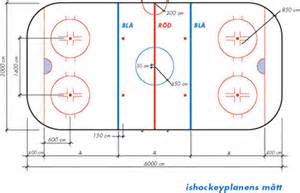 Vid poolspel, spel på tvären hela säsongen.Sarg placeras på blålinjen.SIF:s TB5:7 D Seriemetoden – tre poäng med overtime och straffar fr.o.m. U13. Gäller även flickor A	Spolning mellan period 2 och 3 i U11-U14 och flick 13-16 år serierna.	Tacklingar är tillåtet från och med U12, dock ej i flickserie.	Poolspel spelas med 4+1 spelare.	Alla U9 matcher ska spelas med blå puck, i övriga poolspel används svart puck.Nedsläpp vid poolspel sker på närmaste tänkt tekningspunkt vid matchstart och vid byte.Efter mål väljer domaren att starta spelat på valfri yta för att snabbt komma till spel igen, tekning behövs inte.Motståndarlag backar undan vid blockering och mål. Efter mål startar lag som släppt in mål med puck.Ingen bestraffning vid regelöverträdelse.§ 2	Anmälan till serierAnmälan görs på en gemensam blankett som skickas ut av serieadministratör till respektive förening. Anmälan enligt § 3 nedan.§ 3	Viktiga datum	23 augusti 		Sista datum för anmälan till serier	24-30 augusti  	Serieindelning görs utifrån anmälda lag	31 augusti		Förslag på spelordning skickas ut till berörda föreningar för att sätta matchtider 	15 september 	Förbunden fastställer serierna och spelordning läggs ut på nätet, fakturering sker	30 september	Serieavgifterna till respektive förbund skall vara betalda	April 2021		”Nedsläpp 2021” med Örebro och Västmanlands tävlingsansvariga§ 4	Ändring av fastställd match	TB 5:11 tillämpas strikt om lag inte kommer överens om matchflytt.Matchändring görs på separat gemensam blankett.Vid uteblivande från match medges att föreningarna får finna nytt speldatum för aktuell match. Nytt speldatum skall föreslås till serieadministratören inom 7 dagar från speldatum enl. spelordningen. Ej, av båda föreningarna, godkänt nytt speldatum inom nämnd tid medför fastställande av resultatet 5-0 till icke felande förening.Den felande föreningen har att följa den icke felande föreningens önskemål om nytt speldatum. Det föreligger heller ingen skyldighet för den icke felande föreningen att spela aktuell match vid senare tillfälle än ursprungligt speldatum.Arrangerande förening ansvarar för att underrätta matchfunktionärerna och föreningsdomare vid matchflytt.	Kostnad för förening som föranleder matchändring:	Matchändring som görs minst 2 veckor före seriestart: 250 kr	Matchändring som görs inom 2 veckor före seriestart: 400 kr	Matchändring som görs efter seriestart: 450 kr	Alla matcher skall spelas, och ingen match får spelas efter sista ordinarie omgång.§ 5	Matchkallelse	Fastställd spelordning på nätet gäller, ingen separat kallelse skickas.§ 6	SjukvårdHemmalaget rekommenderas att tillse en person som är väl insatt i första hjälp samt att sjukvårdsmaterial, i användbart skick, finns på plats vid arrangemang. 	SISU kan arrangera Röda Korset-utbildning.§ 7 	SekretariatUtbildad personal skall finnas i sekretariatet som är välorienterad i hur TSM/OVR systemet fungerar.§ 8 	Arrangemang	Hemmalaget skall utse person som vid gästande lags och funktionärers	ankomst till arenan, möter upp och visar vad som gäller för matchen, omklädningsrum etc.§ 9	Resultatrapportering	Resultat för respektive serie SKALL rapporteras i OVR - tre poängssystemFrån U13 och uppåt samt flick 13-16 år, skall rapportering ske via OVR. Inga matcher får sluta oavgjort, se §1.	U11 och U12 matcher läggs upp i OVR, ingen resultatrapportering.Rapportering sker via TSM/OVR. Inloggning via dator. Användarnamn och lösenord krävs.	Vid utebliven rapportering så debiteras föreningen en straffavgift á 200 krOm kansli måste lägga in match så debiteras föreningen en administrationsavgift á 1 500 kr§ 10	Dispenser	Dispenskostnad 500kr/spelare.	Dispens gällande överårig spelare söks, av den TÄVLINGSANSVARIGE i föreningen. Generell 4+1 dispens gäller J17 till U16, U16 till U15, U15 till U14, U14 till U13, U13 till U12, U12 till U11, U11 till U10 och U10 till U09.	Generell dispens för flickor är 2 år, vid åldersskillnad från 3 år och mer ska dispens sökas.Om fler än generell 4+1 dispens eller om dispens avser spelare som är två år äldre, (förutom flickor) så skall ansökan alltid göras enligt följande:	J18 ner till U16	J17 ner till U15	U16 ner till U14	U15 ner till U13	U14 ner till U12	U13 ner till U11	U12 ner till U10	U11 ner till U09	U10 ner till U08	Beviljad dispens skall medtas till varje match och kunna uppvisas för motståndarlaget.Spelare i U16 Region Väst föreningar har en generell dispens att medverka i den förening man tillhörde 16 maj innevarande spelår U16-lag (född -05) för seriespel i Örebro/Västmanland.§ 11	Avgift	Utdrag ur serier fram till 15 september, ingen avgift	Utdrag ur serier från den 16 september, avgift á 5 000 kr§ 12	Tillstånd för nationell och internationell match och cup	Enligt SIF TB Kapitel 8.§ 13	Tävlingsansvarig	Den tävlingsansvarige skall tillse att: ha mandat och befogenheter att fatta beslut på gemensamma konferenserha befogenheter som föreningens ansvarige för seriespel, cuper, dispenser m.m.ha ansvar för att tävlingsfrågor och beslut från förbundet kanaliseras ut till föreningens samtliga lagha ett nära och kontinuerligt samarbete med domar-, istids-, och ungdoms/sportansvarig i sin föreningvara tillgänglig och kunna fatta snabba beslut i tävlingsärendenansvara för att matchtider tillsättsresultatrapportering i OVR sker i enlighet med gällande bestämmelsertillsätta ny matchtid om match inte kan spelas enligt fastställd lottning (Gemensam blankett)skriva under tillstånd och dispensansökningarså snart som möjligt efter tävlingskonferensen, ha möte med ledare i den egna föreningen och informera om vad som beslutats på tävlingskonferensen§ 14 Åldersindelning	Kategori	Ålder	J20	2001 och 2002	J18	2003 och 2004	U16	2005	U15	2006	U14	2007	U13	2008	U12	2009	U11	2010	U10	2011	U9	2012§ 15	BlanketterBlanketter för dispens och tillståndsansökan finns på respektive förbunds hemsida under blanketter. Där finns även blanketter för matchflytt.§ 16 Gemensamma serier och administratör	Div. 3 Örebro/Västmanland		Örebro	U16 Örebro/Västmanland			Örebro	U15 Örebro/Västmanland			Örebro	U14 Örebro/Västmanland			Örebro	U13 Örebro/Västmanland			Örebro	Flick 13-16 år Örebro/Västmanland	Örebro	U12 Västmanland/Örebro			Västmanland	U11 Västmanland/Örebro			Västmanland	U10 Västmanland/Örebro			Västmanland	U9 Västmanland/Örebro			Västmanland	Flick 8-12 år Västmanland/Örebro	Västmanland